
T. C.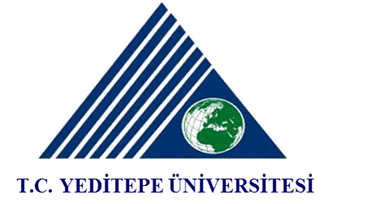 YEDİTEPE ÜNİVERSİTESİSAĞLIK BİLİMLERİ ENSTİTÜSÜMAZERET DİLEKÇESİ                           ...../…../201…		 		Öğrencinin:Adı, Soyadı		: ..................................................................................Numarası 		: ..................................................................................Telefonu/ E-posta	: ......................................./..........................................Anabilim Dalı		: ..................................................................................Mazeret Belirtilen Dersin:Kodu/ Adı		: ..................................................................................Ara Sınav Tarihi / Saati	: ......................................./..........................................Öğretim Üyesi		: .................................................................................. Açıklama : 	İlgili Yönetmelik Maddesi:Sınav esaslarıMADDE 20 – (1) Yarıyıl sonu sınavları, akademik takvimde belirtilen tarihler arasında yapılır.(2) Haklı ve geçerli nedenlerle ara sınavlara giremeyen öğrenciler, mazeretlerinin bitimini izleyen yedi iş günü içerisinde mazeretlerini yazılı olarak ilgili enstitü müdürlüğüne bildirmek zorundadır.(3) Mazeretleri ilgili enstitünün yönetim kurulunca haklı ve geçerli bulunan öğrenciler, ara sınav haklarını öğretim elemanı tarafından belirlenecek bir tarihte kullanırlar.(4) Raporlu olunan süre içinde girilen sınavlar geçersiz sayılır.(5) Yarıyıl sonu sınavlarında mazeret kabul edilmezAnabilim Dalı Başkanı  İmza  TarihABD Başkanlığı Görüşü :Uygundur          Uygun değildir 